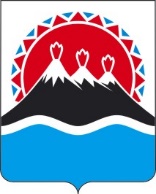 П О С Т А Н О В Л Е Н И ЕПРАВИТЕЛЬСТВА  КАМЧАТСКОГО КРАЯ                   г. Петропавловск-КамчатскийПРАВИТЕЛЬСТВО ПОСТАНОВЛЯЕТ:Внести в постановление Правительства Камчатского края от 19.12.2008 № 429-П «Об утверждении Положения о Министерстве цифрового развития Камчатского края» следующие изменения:  в части 1 слова «об Агентстве по информатизации и связи Камчатского края» заменить словами «о Министерстве цифрового развития Камчатского края».Внести в Приложение к постановлению Правительства Камчатского края от 19.12.2008 № 429-П «Об утверждении Положения о Министерстве цифрового развития Камчатского края» следующие изменения:в разделе 1 части 1.6 слова «Минцифра Камчатского края» заменить словами «Минцифры Камчатского края»;в разделе 2 части 2.1:пункт «в» дополнить словами «утвержденной протоколом заседания президиума Совета при Президенте Российской Федерации по стратегическому развитию и национальным проектам от 04.06.2019 № 7;»;в пункте «г» слова «и органами местного самоуправления муниципальных образований в Камчатском крае» исключить. Настоящее постановление вступает в силу через 10 дней после дня его официального опубликования.Пояснительная запискак проекту постановления Правительства Камчатского края «О внесении изменений в постановление Правительства Камчатского края от 19.12.2008 № 429-П «Об утверждении Положения о Министерстве цифрового развития Камчатского края»Настоящий проект постановления Правительства Камчатского края разработан в целях уточнения его отдельных положений. Для реализации настоящего постановления Правительства Камчатского края не потребуются дополнительные средства краевого бюджета.Проект постановления Правительства Камчатского края 02 декабря 2020 года размещен на Едином портале проведения независимой антикоррупционной экспертизы и общественного обсуждения проектов нормативных правовых актов Камчатского края (htths://npaproject.kamgov.ru) для обеспечения возможности проведения в срок до 11.12.2020 независимой антикоррупционной экспертизы.Проект постановления Правительства Камчатского края не подлежит оценке регулирующего воздействия в соответствии с постановлением Правительства Камчатского края от 06.06.2013 № 233-П "Об утверждении Порядка проведения оценки регулирующего воздействия проектов нормативных правовых актов Камчатского края и экспертизы нормативных правовых актов Камчатского края".[Дата регистрации]№[Номер документа]О внесении изменений в постановление Правительства Камчатского края от 19.12.2008             № 429-П «Об утверждении Положения о Министерстве цифрового развития Камчатского края»Председатель Правительства - Первый вице-губернатор Камчатского края[горизонтальный штамп подписи 1]А.О. Кузнецов